В соответствии с Федеральным законом от 25 декабря 2008 года        № 273-ФЗ «О противодействии коррупции»:1. Назначить главного специалиста администрации Николенского сельского поселения Гулькевичского района Суббота Оксану Евгеньевну, ответственной за работу по профилактике коррупционных и иных правонарушений в администрации Николенского сельского поселения Гулькевичского района.2. Возложить на ответственного за работу по профилактике коррупционных и иных правонарушений следующие функции:- обеспечение соблюдения муниципальными служащими ограничений и запретов, требований о предотвращении или урегулировании конфликта интересов, исполнения ими обязанностей, установленных Федеральным законом от 25 декабря 2008 г. № 273-ФЗ «О противодействии коррупции» и другими федеральными законами (далее - требования к служебному поведению);- принятие мер по выявлению и устранению причин и условий, способствующих возникновению конфликта интересов у служащих;- обеспечение деятельности комиссии по соблюдению требований к служебному поведению и урегулированию конфликта интересов;- оказание служащим администрации консультативной помощи по вопросам, связанным с применением на практике требований к служебному поведению и общих принципов служебного поведения работников;- обеспечение реализации служащими обязанности уведомлять представителя нанимателя (работодателя), органы прокуратуры, иные органы обо всех случаях обращения к ним каких-либо лиц в целях склонения их к совершению коррупционных правонарушений;- организация правового просвещения служащих администрации;- проведение служебных проверок;- оценка восприятия уровня коррупции;- мониторинг коррупционных рисков;- контроль реализации плана мероприятий по противодействию коррупции;- координация работы Совета по противодействию коррупции;- обеспечение проверки  остоверности и полноты сведений о доходах, об имуществе и обязательствах имущественного характера, представляемых гражданами, претендующими на замещение должностей муниципальной службы, и муниципальными служащими, проверки соблюдения муниципальными служащими требований к служебному поведению;- подготовка проектов нормативных правовых актов о противодействии коррупции;- взаимодействие с правоохранительными органами.3. Контроль за исполнением настоящего распоряжения оставляю за собой.4. Распоряжение вступает в силу со дня подписания.Глава Николенского сельского поселенияГулькевичского района                                                                  Д.А. Пахомов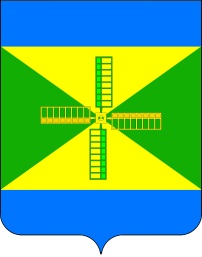 АДМИНИСТРАЦИЯ НИКОЛЕНСКОГО СЕЛЬСКОГО ПОСЕЛЕНИЯ ГУЛЬКЕВИЧСКОГО РАЙОНАРАСПОРЯЖЕНИЕАДМИНИСТРАЦИЯ НИКОЛЕНСКОГО СЕЛЬСКОГО ПОСЕЛЕНИЯ ГУЛЬКЕВИЧСКОГО РАЙОНАРАСПОРЯЖЕНИЕАДМИНИСТРАЦИЯ НИКОЛЕНСКОГО СЕЛЬСКОГО ПОСЕЛЕНИЯ ГУЛЬКЕВИЧСКОГО РАЙОНАРАСПОРЯЖЕНИЕАДМИНИСТРАЦИЯ НИКОЛЕНСКОГО СЕЛЬСКОГО ПОСЕЛЕНИЯ ГУЛЬКЕВИЧСКОГО РАЙОНАРАСПОРЯЖЕНИЕАДМИНИСТРАЦИЯ НИКОЛЕНСКОГО СЕЛЬСКОГО ПОСЕЛЕНИЯ ГУЛЬКЕВИЧСКОГО РАЙОНАРАСПОРЯЖЕНИЕАДМИНИСТРАЦИЯ НИКОЛЕНСКОГО СЕЛЬСКОГО ПОСЕЛЕНИЯ ГУЛЬКЕВИЧСКОГО РАЙОНАРАСПОРЯЖЕНИЕот28.06.2018№№ 5-рсс. Николенское с. Николенское с. Николенское с. Николенское с. Николенское с. Николенское О назначении ответственного лица за профилактику коррупционных и иных правонарушений в администрации Николенского сельского поселения Гулькевичского районаО назначении ответственного лица за профилактику коррупционных и иных правонарушений в администрации Николенского сельского поселения Гулькевичского районаО назначении ответственного лица за профилактику коррупционных и иных правонарушений в администрации Николенского сельского поселения Гулькевичского районаО назначении ответственного лица за профилактику коррупционных и иных правонарушений в администрации Николенского сельского поселения Гулькевичского районаО назначении ответственного лица за профилактику коррупционных и иных правонарушений в администрации Николенского сельского поселения Гулькевичского районаО назначении ответственного лица за профилактику коррупционных и иных правонарушений в администрации Николенского сельского поселения Гулькевичского района